Санкт-Петербургское государственное автономное дошкольное образовательное учреждение «Детский сад №53 комбинированного вида Фрунзенского района»Конспект интегрированной организованной образовательной деятельностиПо познавательному и художественно-эстетическому развитию «Сказочное путешествие»для детей старшего дошкольного возрастаСоставитель Асперк Н.Г., воспитательСанкт-Петербург 2022г.Тема ООД: «Сказочное путешествие»Цель: Развитие познавательного интереса и художественно творческих способностей детей посредством использования техники рисования песком на световых столах (метод «Sand Art»)Задачи:Обучающие:1.Закрепить и расширить знания детей о применении песка в жизни человека.2.Познакомить детей со световым столом, правилами и приемами работы на нем.Развивающие:1.Формировать представление о новом вид искусства.2.Развивать тактильно-кинестетическую чувствительность и мелкую моторику.3.Развитие познавательного интереса и качеств творческого мышления.Воспитывающие:1.Воспитание творческой активности и самостоятельности.2.Стабилизировать эмоциональное состояние путем снятия мышечного напряжения.Возраст детей: 5-7 летОбразовательные области: познавательное развитие, художественно-эстетическое развитие.Тип ООД : интегрированнаяМетоды и приемы: Игра путешествие с использованием художественного слова, метод Sand ArtФорма проведения: подгрупповая, совместная деятельность воспитателя с детьми, самостоятельная деятельность детей.Оборудование: световые столы по количеству детей и отдельный для воспитателя, кварцевый песок, карточки с правилами работы на световом столе, клубок ниток, моноколонка, флэш карта с песней «Жили были гномики» записями спокойной музыкой, вэб камера и проектор для переноса изображения со светового стола воспитателя на экран, песочные часы на 5 минутДемонстрационный материал: книга гномов, сделанная в технике pop-up Раздаточный материал: пластиковые камешки разной формы, светофильтры, прозрачный геометрический конструктор, деревянные цветные палочки, колпачки гномов для всех участников ООД.Этапы ООДВводный этап: 5 минут1. Организационный момент2.Рассматривание и обсуждение книги ГномовИгра ТРИЗ «хорошо-плохо»3.Путешествие в Песочную странуОсновной этап: 20 минут1.Знакомство с «Песочной страной» (со световым столом и правилами работы на нем). Ритуал приветствия2.Знакомство со способом засыпания светового стола «Дождик»2.Пальчиковая гимнастика на световом столе.3.Рисование на световом столе 4.Дорисовывание и украшение песочной картины по замыслу детей5.Ритуал прощания и возвращение из Песочной страны Заключительный этап 5 минут1.Подведение итогов путешествия2.Обсуждение впечатлений детей от нового вида деятельности, о том, что нового они узнали, какие эмоции испытали.Ход образовательной деятельности(Дети сидят полукругом вокруг стола)Здравствуйте ребята. Сегодня я хочу рассказать вам, одну сказочную историю и показать волшебную книгу, с которой столкнулась в библиотеке. (Демонстрация книги)Кто-то из вас уже умеет читать? Что написано на обложке этой книги?(Ответы детей)Это большая книга Гномов Песочной страны, которую создали гномы и в которой хранятся все их секреты и знания. Давайте откроем первую страничку, и я расскажу вам сказку:Давным-давно, много тысяч лет назад, гномы жили в пещерах в прекрасной Горной стране и добывали самоцветы, ничто не омрачало их существования. Посмотрите, какие красивые цветные горы окружали гномов.Давайте перевернем страничку и посмотрим, что случилось дальше Шли годы, тысячелетия и горы становились все ниже и меньше и все больше становилось вокруг песка.Как вы думаете почему это происходило?(ответы детей)Горы рушились от воздействия ветров, морозов, и солнечных лучей, одним словом, от воздействия природных явлений. От гор откалывались камни, которые со временем дробились и измельчались до размеров песчинки. И тогда гномы разделились на 2 лагеря: одни говорили. Что песок – это хорошо, а другие считали, что песок – это плохо.Ребята, а вы как думаете, песок, это хорошо или плохо?(Ответы детей)Давайте перевернем страничку и посмотрим, что было потом. Гномы, которые считали, что песок это хорошо, научились делать из него множество полезных вещей, давайте рассмотрим картинки  и перечислим, что же можно делать из песка, и как можно его использовать?(Ответы детей по картинкам из книги)Видите ребята, как много всего можно сделать из песка. С тех пор страна, в которой живут гномы, стала называться «Песочная страна».Давайте откроем следующую страничку.(переворачиваем страницу и видим колпачки и клубок, читаем надпись «Добро пожаловать в песочную страну»)Ребята, гномы приглашают нас в гости, хотите отправиться в путешествие в Песочную страну?(ответы детей) воспитатель раздает детям колпачки, при необходимости помогает надеть и произносит стихотворение и предлагаю взяться за нитку клубка)Колпачки вы надевайте,Друг за другом все вставайтеПуть не близок не далекУкажет нам его клубок(включаю песню «Жили были гномики, разматывая клубочек идем змейкой высоко поднимая ноги, выключается свет и загораются световые столы. доходим до места, где стоят световые столы)Ребята, вот мы и пришли в Песочную страну! Занимайте места каждый у своего столика. В Песочной стране, как и в любой другой, есть свои правила и законы. Песчинки в Песочной стране живут дружными семьями, поэтому старайтесь не просыпать песок со стола на пол, не надо тереть глаза и трогать лицо и волосы, пока не помоете руки после работы с песком, нельзя брать песок в рот, нельзя облокачиваться на стол.Ребята, что мы должны сделать в первую очередь, когда приходим в гости?(Ответы детей)Правильно, конечно, поздороваться. Давайте наберем в обе руки песок, спрячем его в кулачках, высоко поднимем руки, и как из тучек идет дождик, так из наших кулачков будем сыпать песок на всю поверхность стола (демонстрирую способ засыпки стола песком, проекцию со своего стола на большом экране, вся дальнейшая работа демонстрируется на большом экране.)Теперь положим ладошки на песок и слегка покачаем их вверх и вниз, какие ощущения у вас возникают? Какой песок на ощупь? Можно ли из этого песка слепить куличики?(Ответы детей) Теперь поднимаем ручки, видите, песочек тоже с нами поздоровался. Мы с вами видели красивые песочные рисунки в книге гномов, а как вы думаете, как их нарисовали?(Ответы детей)Конечно ребята, их нарисовали пальчиками. Для того, чтоб наши пальчики были ловкими и умелыми, давайте их разомнемГномики пальчиковая гимнастикаДружно жили гномики(Показывают небольшое расстояние между большим и указательным пальцами)В деревянном домике.(Складывают ладошки треугольником — домиком)Папа-гном дрова пилил,(Реберными сторонами ладоней совершаем пилящие движения по световому столу)Гном-сынок их в дом носил,(Собираем песок в кучку на середину стола)Кашу мама-гном сварила,(Ладони полукругом, совершаются круговые движения по столу)А дочурка посолила,(Набирают песок в щепотку, движения имитируют посыпание)Бабуля-гномик шарф связала,(рисуем пальцами волнистые линии сверху вниз на столе)Тётя-гном его стирала,(набираем песок в ладошки, ребром ладошки одна о другую)Двери гномик-дед открыл,(Разводят руки в разные стороны на столе)Всех нас в гости пригласил!(Обеими кистями рук показывают приглашающий жест)Мы отлично размяли наши ручки. Рисовать на песке можно не только пальчиком, но и всей ладонью, ее ребром и кулачком.Я предлагаю вам нарисовать в подарок гномам, которые пригласили нас в песочную страну картины с изображением гор и пещер, по которым они так скучают. Согласны?(Ответы детей)Тогда приступим. Ребята, а какой формы горы?(Ответы детей)Давайте мы указательным пальчиком нарисуем горы (демонстрация на экране), верхушки гор обычно покрывает что?(Ответы детей)Правильно, а почему снег лежит на вершинах гор, как вы думаете?(Ответы детей)Большим пальчиком, давайте очистим вершины наших гор от снега вот так (демонстрация приема работы). У вас отлично получается. Теперь давайте нарисуем входы в пещеры. Молодцы, вы отлично справляетесь! А какая погода будет в горах?(Ответы детей)Чтоб нарисовать солнышко, нам надо поставить большой пальчик на подушечку (демонстрация) и круговыми движениями увеличивать точку до того размера, который вам нужен.Теперь давайте нарисуем у подножия горы полянку с травкой. Для этого соберем все пальчики кроме большого вместе и сверху вниз нарисуем пальчиками травинки. Для того чтоб на нашей полянке выросли красивые цветочки, землю должен полить дождик, давайте сожмем кулачки и поставим их боком на самый верх светового стола (демонстрация приема работы) и будем их медленно круговыми движениями отодвигать друг от друга. У нас получились две дождевые тучки, которые прольют дождик на нашу полянку. Теперь давайте так же четырьмя пальчиками царапающими движениями нарисуем капельки дождя из тучек. Отлично!  Теперь самое время появиться цветочкам. Давайте указательным пальчиком нарисуем стебелек, а подушечками указательного пальчика нарисуем серединку и лепесточки.Гномы большие любители цветных камней, и их самая любимая игра смотреть сквозь цветные камни на окружающий мир. У вас в органайзерах лежат светофильтры, вы можете взять и посмотреть через них на свои рисунки, можно обмениваться фильтрами.(дети достают светофильтры и рассматривают работы через них, обмениваются)У вас получились прекрасные работы, которые вы можете дополнить материалами, расположенными в органайзере и дорисовать на ваше усмотрение. К сожалению, мы с вами не можем задерживаться в песочной стране на долго, нам Гномы разрешают побыть здесь еще 5 минут, поэтому я переверну песочные часы и как только песок закончит пересыпаться мы с вами должны будем вернуться в детский сад.(самостоятельная деятельность детей)Ребята, песок пересыпался, и нам пора возвращаться! У вас получились очень красивые картины, думаю гномам будет очень приятно их увидеть! А теперь пришла пора прощания, давайте положим ладошки на песок и скажем «до свидания волшебный песок.(Песочные столы гаснут, включается свет, песня «Жили были гномики»)Ребята, становитесь за мной, держитесь за путеводную ниточку, мы возвращаемся в детский сад(Садимся полукругом, на столе открытая книга Гномов)Ребята, наше путешествие подошло к концу, давайте снимем волшебные колпачки гномов и положим их в книгу на место, чтоб когда-нибудь снова вернуться в песочную страну.Скажите пожалуйста, понравилось ли вам путешествовать по песочной стране?Что нового вы узнали?(Ответы детей)Сложно ли вам было?(Ответы детей)Я благодарю вас за занятие, вы очень отзывчивые и любознательные ребята, желаю вам успехов! До свидания, до встречи в Песочной стране!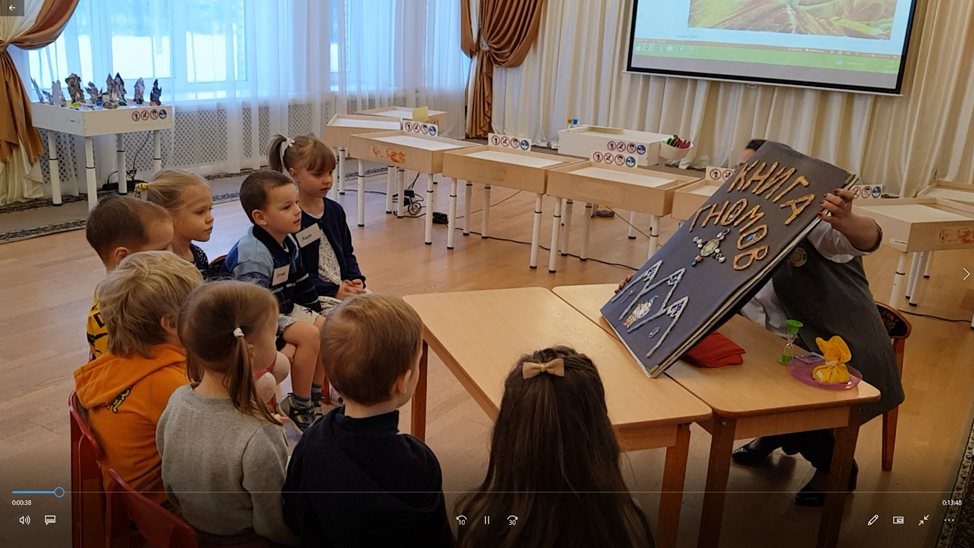 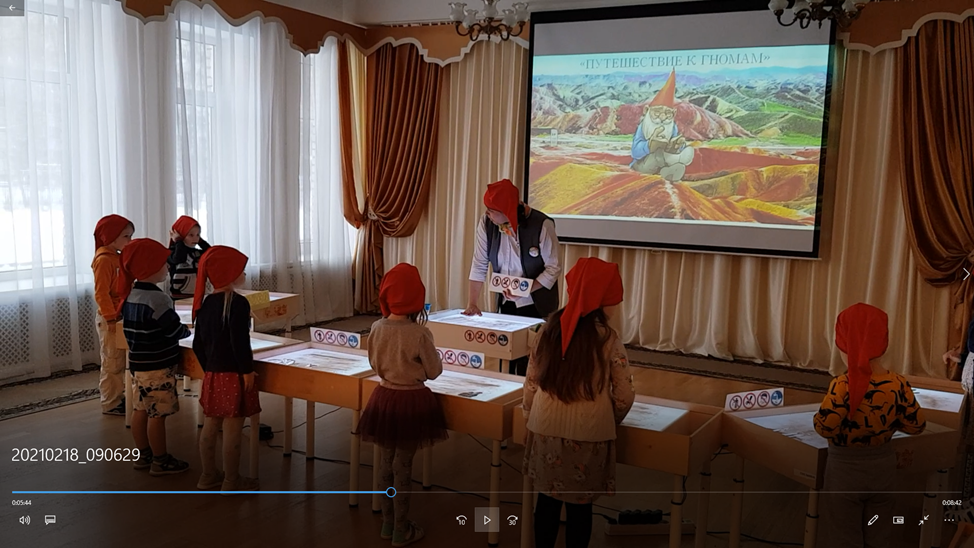 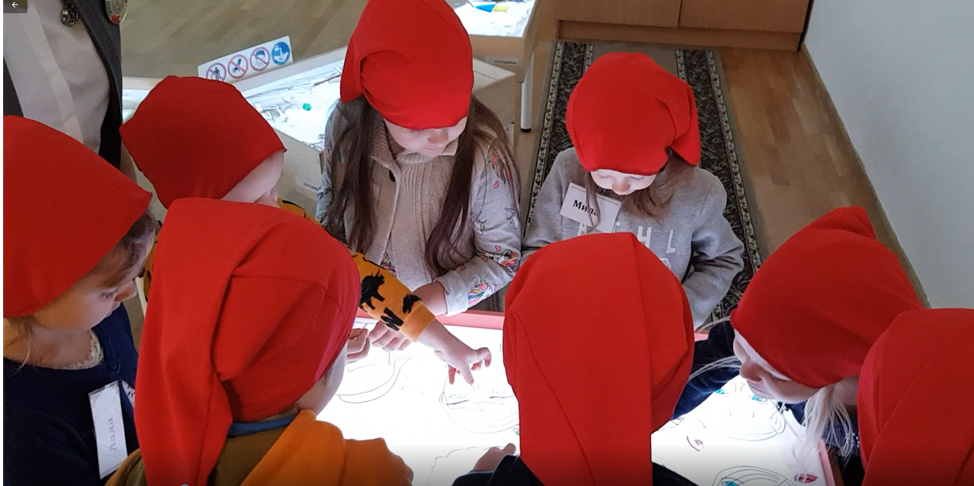 